4 cerclesPar alex vachon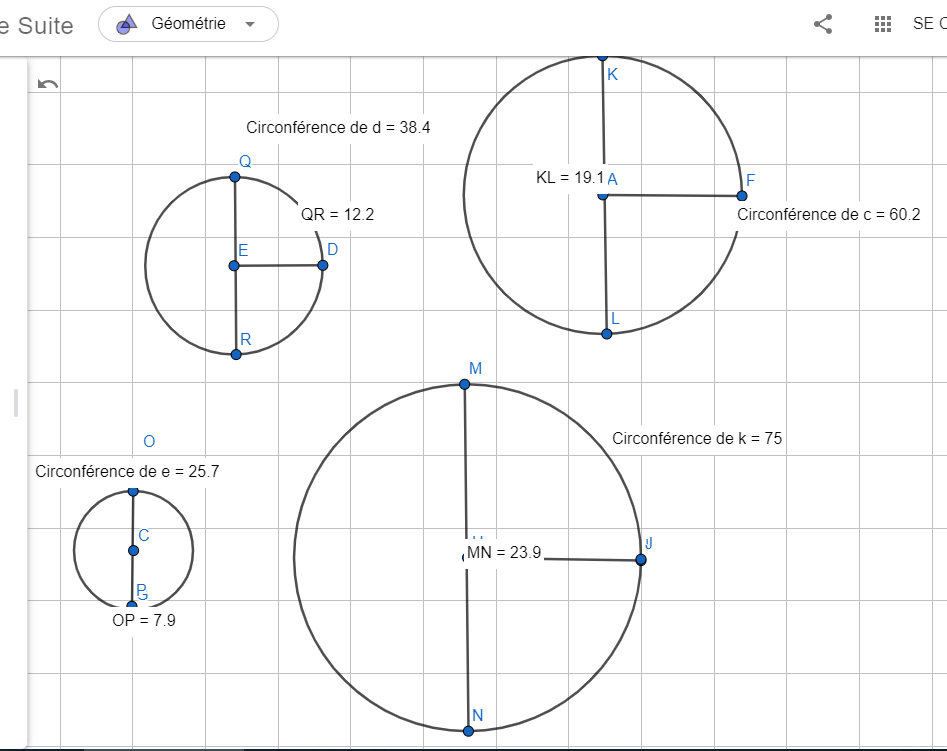                        Circonférence : diametre    : C/DCercle 126.77.93.38Cercle27523.93.14Cercle338.412.23.15Cercle460.219.23.14